ПРЕДМЕТ ДОГОВОРА.На условиях и в сроки, установленные настоящим Договором, ФИРМА обязуется реализовать туристский продукт ЗАКАЗЧИКУ, либо указанному ниже туристу (туристам), от имени и в интересах которых действует ЗАКАЗЧИК, а ЗАКАЗЧИК обязуется оплатить этот туристский продукт.Информация о потребительских свойствах туристского продукта - о программе пребывания, маршруте и об условиях путешествия, включая информацию об условиях проживания (месте нахождения, его категории) и питания, услугах по перевозке туриста в стране (месте) временного пребывания, о наличии экскурсовода (гида), гида-переводчика, инструктора- проводника, а также о дополнительных услугах (услуги по оформлению виз, обязательному и добровольному страхованию) указывается в туристской путевке/ подтверждении бронирования/ ваучере (Приложение № 1 к настоящему Договору), которая является неотъемлемой частью настоящего Договора.Сведения о туристах, совершающих путешествие на условиях настоящего Договора указывается в Приложении к настоящему договору.Условия настоящего Договора являются обязательными для всех туристов, выезжающих по данному туру.СТОИМОСТЬ ТУРИСТСКОГО ПРОДУКТА И ПОРЯДОК РАСЧЕТОВ.Комплекс услуг, входящих в туристский продукт, реализацию которого ЗАКАЗЧИКУ (указанным в настоящем договору туристам) осуществляет ФИРМА на условиях настоящего договора, согласовывается сторонами и указывается в туристской путевке/ подтверждении бронирования/ ваучере.Денежные средства в оплату туристского продукта, дополнительных и иных услуг, предоставляемых в соответствии с условиями настоящего договора ЗАКАЗЧИК вносит в кассу ФИРМЫ, либо перечисляет по безналичному расчету при заключении настоящего договора. Полную оплату стоимости туристского продукта, дополнительных и иных услуг ЗАКАЗЧИК производит не позднее 30 дней до начала путешествия.Оформление обязательного и добровольного медицинского страхования, страхования иных рисков, связанных с совершением путешествия, туристов, совершающих путешествие, осуществляется за их счет на весь период предоставления комплекса туристских услуг.При необходимости получения туристом визы страны въезда (пребывания) либо транзитной визы в дипломатических, консульских, иных уполномоченных учреждениях на территории РФ, если это является необходимым условием для совершения путешествия туристом, оказание визовой поддержки может быть осуществлено ФИРМОЙ или туроператором.Все услуги, предоставляемые ФИРМОЙ, но не оговоренные в настоящем договоре, приложениях к договору, не являются предметом настоящего договора.ФИРМА не несет ответственности за несоответствие туристского продукта ожиданиям туриста и (или) иного заказчика туристского продукта.Стоимость туристского продукта определяется на основании цен на туристский продукт, установленных туроператором на момент заключения настоящего договора и/или оплаты.Оплата стоимости туристского продукта производится ЗАКАЗЧИКОМ, туристом, третьими лицами от имени и по поручению ЗАКАЗЧИКА (туристов) в рублевом эквиваленте. Стоимость туристского продукта в рублях указывается в туристской путевке/ подтверждении бронирования/ ваучере (Приложение № 1 к настоящему Договору).ЗАКАЗЧИК производит оплату туристского продукта, дополнительных и иных услуг на условиях и в сроки, установленные п. 2.1. Дополнительные услуги, предоставляемые третьими лицами в стране (месте) пребывания, в стоимость туристского продукта не входят и оплачиваются туристом самостоятельно, если иное не установлено настоящим договором.Любые расходы туриста, связанные с доставкой до места отправления в путешествие и после возвращения из путешествия, в стоимость туристского продукта не входят и оплачиваются туристом самостоятельно, если иное не предусмотрено дополнительным соглашением сторон.Тариф авиабилетов на чартерные рейсы является невозвратным.ПРАВА И ОБЯЗАННОСТИ СТОРОН.ФИРМА имеет право:требовать от ЗАКАЗЧИКА и/или туристов безусловного выполнения положений, инструкций, полученных туристом и правил поведения, в стране (временного) пребывания;требовать от ЗАКАЗЧИКА (и/или туристов) возмещения ущерба, причиненного туристом ФИРМЕ или третьим лицам;требовать от ЗАКАЗЧИКА (и/или туристов) выполнения всех условий, необходимых для осуществления путешествия;отменить путешествие в случае недобора группы до минимального количества туристов в группе. В этом случае ФИРМА незамедлительно информирует туриста об отмене путешествия и возвращает туристу внесенную им стоимость туристского продукта и дополнительных услуг в полном объеме, за исключением стоимости услуг ФИРМЫ по осуществлению визовой поддержки и консульского сбора (стоимости оформления визы);в необходимых случаях ФИРМА оставляет за собой право на замену туристских услуг с сохранением условий проживания и класса услуг по ранее оплаченной категории или с предоставлением услуг более высокого класса (предоставление отеля аналогичной или более высокой категории) без проведения дополнительной оплаты;в случае предоставления ЗАКАЗЧИКОМ неполного комплекта документов /на него и туристов/ (ОЗП, анкеты, фотографии, доверенности, справки с места работы, наличия валюты, свидетельства о рождении и т.п.), необходимых для своевременного получения туристской въездной визы и совершения путешествия ФИРМА вправе расторгнуть настоящий Договор в одностороннем порядке с возложением, на счет туриста произведенных ФИРМОЙ фактических расходов по исполнению принятых на себя обязательств, в соответствии с настоящим Договором;в случае нарушения ЗАКАЗЧИКОМ порядка оплаты туристского продукта, расторгнуть настоящий Договор в одностороннем порядке с возложением, на счет туриста произведенных ФИРМОЙ фактических расходов по исполнению принятых на себя обязательств, в соответствии с настоящим Договором;ФИРМА обязана:предоставить ЗАКАЗЧИКУ информацию о туристском продукте;реализовать туристу туристский продукт при условии полной оплаты туристом его стоимости, установленной настоящим Договором;информировать ЗАКАЗЧИКА об обязательных требованиях, условиях, ограничениях, предъявляемых к туристам со стороны консульских учреждений, пограничных, таможенных служб, судебных, исполнительных органов, органов государственной власти и управления РФ, стран въезда, транзита и пребывания, а также принимающих туристских компаний, перевозчиков, третьих лиц, оказывающих отдельные услуги, входящие в туристский продукт;передать ЗАКАЗЧИКУ и\или туристам информацию о потребительских свойствах туристского продукта и выдать сопроводительные и иные документы, подтверждающие обязательства ФИРМЫ по предоставлению услуг, входящих в туристский продукт и дополнительных услуг. Документы выдаются после полной оплаты туристского продукта в офисе ФИРМЫ не позднее окончания рабочего дня, предшествующего дню начала путешествия или по договоренности с ЗАКАЗЧИКОМ или туристом в месте начала путешествия (аэропорт — зал вылета, ж/д вокзал или другое), не позднее чем за 2 часа до времени начала путешествия. В комплект сопроводительных документов входят: ваучер(-ы) для проживания туристов в отелях, ваучеры для трансферов, экскурсионного и другого обслуживания (в случае необходимости таких ваучеров), информационные памятки о стране, месте пребывания и условиях безопасности, а также авиабилет(-ы) и страховой(-ые) полис(-ы);предоставить туристу полную и достоверную информацию об особенностях совершаемого путешествия.ЗАКАЗЧИК имеет право:на необходимую и достоверную информацию о правилах въезда в страну (место) временного пребывания и нахождения там, об обычаях местного населения, о религиозных обрядах, святынях, памятниках природы, истории, культуры и других объектах туристского показа, находящихся под особой охраной, состоянии окружающей природной среды;на свободу передвижения, свободный доступ к туристским ресурсам с учетом принятых в стране (месте) временного пребывания ограничительных мер;на обеспечение личной безопасности в соответствии с правилами и рекомендациями страны пребывания, своих потребительских прав и сохранности своего имущества;на беспрепятственное получение неотложной медицинской помощи в рамках оплаченной страховки;на содействие органов власти (органов местного самоуправления) страны (места) временного пребывания в получении правовой и иных видов неотложной помощи;на возмещение убытков и компенсацию морального вреда в порядке, установленном законодательством Российской Федерации.ЗАКАЗЧИК обязан:проинформировать о содержании настоящего договора, действующих правилах и сведениях сопровождающих его лиц, а в случае приобретения туристского продукта для других лиц - лиц, совершающих путешествие, также обязан передать им иную полученную от ФИРМЫ и ознакомить их с условиями настоящего Договора;своевременно предоставить ФИРМЕ полную и достоверную информацию, все документы (в оригиналах и копиях), необходимые для организации путешествия, сообщить об обстоятельствах, препятствующих оформлению документов, получению въездной визы;ознакомиться с настоящим договором, инструкциями по обеспечению безопасности прохождения маршрута, описанием маршрута, правилами поведения на маршруте, в том числе стране (месте) пребывания, а также условиями страхования и подтвердить свое согласие с условиями путешествия подписью под настоящим договором;соблюдать законодательство страны, правила въезда (выезда) в (из) страну (страны) временного пребывания, транзитного проезда, правила перевозчика, правила проживания в отеле, уважать ее социальное устройство, обычаи, традиции, религиозные верования, сохранять окружающую природную среду, бережно относиться к памятникам природы, истории и культуры;соблюдать во время путешествия правила личной безопасности;пройти профилактику в соответствии с международными медицинскими требованиями при намерении совершить путешествие в страну, в которой он может подвергнуться повышенному риску инфекционных заболеваний;получить в установленное время и месте паспорта, туристскую путевку и сопроводительные документы, заблаговременно согласовав с ФИРМОЙ место получения документов;своевременно прибыть в пункты начала путешествия, сбора для выезда на мероприятия программы пребывания;перед выездом за границу иметь при себе действующий заграничный паспорт, туристскую путевку, иные необходимые документы, позволяющие осуществить выезд за пределы РФ;производить за свой счет все расходы, связанные с перевозкой сверхнормативного багажа, освободить номер в отеле в последний день пребывания до расчетного часа, оплатить счета за услуги, дополнительно предоставляемые отелем;предоставить полный комплект документов (ОЗП, анкеты, фотографии, доверенности, справки с места работы, наличия валюты, свидетельства о рождении и т.п.), необходимых для своевременного получения туристской въездной визы.По соглашению сторон ФИРМА вправе предоставлять дополнительные услуги, если они не входят в туристский продукт.В случае отказа в визе или несвоевременной выдаче визы ЗАКАЗЧИКУ и\или любому из туристов, указанных в настоящем договоре, договор остается действующим для всех остальных туристов.Если путешествие не может состояться по причине отказа посольства, консульства иностранного государства в выдаче визы или несвоевременной выдачи, лицу, которому отказано в визе или несвоевременно выдана виза, а также в случае болезни туриста, подтвержденного больничным листом, возвращается вся сумма, за вычетом стоимости расходов ФИРМЫ по получению визы и консульского сбора (стоимость оформления визы), а также реально произведенных ФИРМОЙ фактических расходов при условии наличия страхования Туристов от невыезда.В случае необходимости внесения изменений данных ЗАКАЗЧИКА (туриста) в билет по вине ЗАКАЗЧИКА (туриста), если такая возможность предусмотрена правилами перевозчика, расходы по внесению изменений ЗАКАЗЧИК несет самостоятельно в соответствии с правилами перевозчика. В случае, если внесение изменений в билет не предусмотрено, то такие изменения расцениваются как отказ от перевозки и удерживается штраф по тарифам, по которым приобретен билет. При утере билета ЗАКАЗЧИК (турист) самостоятельно уплачивает штраф за выписку дубликата билета, если это предусмотрено правилами перевозчика.Отказ ЗАКАЗЧИКА (туриста) от совершения путешествия оформляется письменным заявлением в адрес ФИРМЫ. В этом случае стоимость туристского продукта, дополнительных и иных услуг, оплаченных в соответствии с условиями настоящего договора, возвращается ФИРМОЙ Заказчику (туристу) с удержанием фактически произведенных ФИРМОЙ расходов (в том числе выплат, произведенных ФИРМОЙ в счет исполнения принятых на себя по настоящему Договору обязательств) и стоимости услуг ФИРМЫ по осуществлению бронирования в рублях, в размере эквивалентном 50 (пятьдесят) долларов США по курсу Банка России на момент расторжения.При невозможности исполнения ФИРМОЙ условий настоящего Договора, возникшей по вине туриста, ФИРМА оставляет за собой право удержать стоимость туристского продукта, дополнительных и/или иных услуг, если они были оплачены.Если по вине ФИРМЫ произошла отмена путешествия туриста, ФИРМА предлагает ЗАКАЗЧИКУ (туристам) совершить другое путешествие взамен отмененного или возвращает ЗАКАЗЧИКУ стоимость туристского продукта и дополнительных или иных услуг если они были оплачены. Возврат денежных средств, уплаченных во исполнение настоящего договора, производится ЗАКАЗЧИКУ на основании его личного письменного заявления в адрес ФИРМЫ.Стоимость неиспользованных по инициативе ЗАКАЗЧИКА дополнительных услуг и проездных документов ФИРМОЙ не возмещается.ОТВЕТСТВЕННОСТЬ СТОРОН.ФИРМА не несет ответственность перед ЗАКАЗЧИКОМ:а) за последствия, связанные с недействительностью загранпаспорта ЗАКАЗЧИКА (туриста);б) за отказ или несвоевременную выдачу посольством или консульством визы (в т.ч. в день начала путешествия);в) за отказ ЗАКАЗЧИКА (туриста) явиться в назначенный посольством или консульством срок на прохождение собеседования и\или за его опоздание на это собеседование;г) за неудовлетворительные результаты при прохождении туристом таможенного, паспортного пограничного, санитарного контроля и других служб;д) за сложившиеся погодные условия в странах пребывания и обстоятельства непреодолимой силы. е) за несоответствие туристского продукта ожиданиям ЗАКАЗЧИКА и/или туриста.Любые расходы, понесенные ЗАКАЗЧИКОМ (туристом) в указанных в пункте 4.1. случаях, включая выезд в посольство или консульство для прохождения собеседования, возмещаются самим туристом. При отказе посольства или консульства в выдаче визы, а также при задержке выхода визы посольством, туристу возвращается стоимость неиспользованного туристского продукта за вычетом фактических расходов ФИРМЫ, в том числе стоимость услуг ФИРМЫ по оформлению визы.ФИРМА не несет ответственности в случае недостоверности, недостаточности или несвоевременности предоставления ЗАКАЗЧИКОМ (туристами) сведений и документов.ФИРМА не несет ответственности за случаи, происшедшие в результате нарушения туристом норм поведения, утери и кражи багажа, вещей, документов, денег, ценностей.ЗАКАЗЧИК (турист), опоздавший к отправке транспортных средств, несет все дополнительно связанные с данным фактом расходы самостоятельно.Согласно статьям 100 и 103 Воздушного Кодекса Российской Федерации ответственность за перевозку пассажиров несет перевозчик. ФИРМА не отвечает за отмену, перенос или задержку рейса, изменения движения транспорта, повлекшие за собой нарушения программы поездки. В этих случаях ответственность перед ЗАКАЗЧИКОМ (туристом) несут перевозчики в соответствии с российскими и международными правилами.ФИРМА не несет ответственность за выполнение страховой компанией своих обязательств.В случае вынужденного прерывания ЗАКАЗЧИКОМ (туристами) путешествия по независящим от ФИРМЫ причинам, никакая компенсация не производится.Наступления обстоятельств непреодолимой силы, препятствующие осуществлению путешествия, освобождают стороны от обязательств и ответственности по настоящему договору. Если эти обстоятельства имели место в период путешествия, ФИРМА не несет ответственность за понесенные ЗАКАЗЧИКОМ убытки.ОБСТОЯТЕЛЬСТВА НЕПРЕОДОЛИМОЙ СИЛЫ.ФИРМА не несет ответственность за ненадлежащее исполнение или за неисполнение своих обязательств по настоящему договору в случае наступления обстоятельств непреодолимой силы (пожар, эпидемия, землетрясение, террористический акт, наводнение, ураган, шторм, цунами, оползень, другие стихийные бедствия и катаклизмы, военные действия любого характера, забастовки, введение чрезвычайного или военного положения, эмбарго, невыдача (несвоевременная выдача) виз/документов консульством (посольством), иные действия консульских служб, отказ туристу в выезде из РФ и во въезде в страну пребывания (транзита) со стороны властей стран пребывания или транзита, изменения законодательства РФ или страны пребывания или транзита, действия органов таможенного и санитарного контроля, действия авиакомпаний-перевозчиков и иных перевозчиков, связанные с техническими поломками, механическими повреждениями, закрытием аэропортов, отмена автобусного, паромного и другого транспортного обеспечения).При наступлении обстоятельств непреодолимой силы ФИРМА имеет право аннулировать туристский продукт и дополнительные услуги. ЗАКАЗЧИК в связи с такими обстоятельствами, подтвержденными надлежащим образом, несет убытки самостоятельно. Если обстоятельства непреодолимой силы имели место в период путешествия, ФИРМА не несет ответственность за понесенные туристом материальный ущерб, моральный вред и убытки.СРОК ДЕЙСТВИЯ И ПОРЯДОК РАСТОРЖЕНИЯ ДОГОВОРА.Настоящий Договор считается заключенным с момента подписания его Сторонами и действует до момента окончания путешествия, либо до срока оказания последней услуги, в соответствии с условиями настоящего Договора.Стороны вправе изменить или расторгнуть договор по обоюдному согласию сторон.Стороны вправе потребовать изменения или расторжения настоящего договора в связи с существенными изменениями обстоятельств, а именно: ухудшением условий путешествия, изменением сроков совершения путешествия; недобором указанного в путевке минимального количества туристов в группе; непредвиденного роста транспортных тарифов; введения новых или повышения действующих ставок налогов и сборов; резкого изменения курса национальных валют.При наступлении вышеназванных обстоятельств, если они произошли до начала путешествия, но после заключения договора, ФИРМА имеет право вносить следующие изменения в условия путешествия: маршрута или программы путешествия, стоимости путешествия, вида транспорта, средства размещения, вылета авиарейса или отхода поезда (теплохода), автобуса; полное аннулирование туристского продукта.ФИРМА извещает ЗАКАЗЧИКА о произошедших изменениях в трехдневный срок.Вне зависимости от причины отказа по инициативе ЗАКАЗЧИКА, при условии отсутствия страховки от невыезда, отказ использования туристского продукта реализация которого попадает на периоды: от с 20 декабря по 10 января, с 20 марта по 01 апреля, с 27 апреля по 06 мая, с 01 августа по 23 августа, а также в периоды национальных праздников страны, на территории которой предоставляются туристские услуги, полученные ФИРМОЙ денежные средства, не возвращаются.ПРЕТЕНЗИИ. СПОРЫ. ПРОЧИЕ УСЛОВИЯВсе претензии, в том числе к качеству туристского продукта, предъявляются ЗАКАЗЧИКОМ ФИРМЕ в письменной форме с приложением документов, подтверждающих факт случившегося (протокол, акт, медицинская справка, счет и др.) в течение 20 дней с момента окончания путешествия.ФИРМА рассматривает обоснованные претензии ЗАКАЗЧИКА в течение 10 дней после получения оригинала претензии.Ущерб, понесенный ЗАКАЗЧИКОМ (туристом) по его собственной вине, не возмещается.Предметом претензий не может являться материальный ущерб, понесенный туристом, если данный ущерб полностью возмещен по страховке в соответствии с действующими правилами страхования.Стороны обязуются разрешать все конфликты, разногласия и правовые споры, возникающие из данного Договора или в связи с ним, путем переговоров.В случае невозможности разрешения вышеуказанных разногласий, конфликтов и правовых споров путем переговоров, они подлежат рассмотрению в судебном порядке.Подписывая настоящий Договор, ЗАКАЗЧИК подтверждает, что до его сведения ФИРМОЙ доведена полная и исчерпывающая информация, предусмотренная ФЗ «О защите прав потребителей» и ФЗ «Об основах туристской деятельности в РФ». Кроме этого, ЗАКАЗЧИК, подписывая настоящий Договор, подтверждает, что предупрежден о возможности оформления полиса страхования расходов, возникших вследствие отмены поездки за границу или изменения сроков пребывания за границей, о возможных ограничениях их права на выезд за пределы РФ, при наличии неисполненных обязательств, наложенных в соответствии законодательством РФ («страхование от невыезда»), страховой компанией по согласованию с ФИРМОЙ или самостоятельно выбранной страховой компанией, и предупрежден о том, какие материальные затраты может понести в случае невозможности отправиться в путешествие при отсутствии оформленного полиса.В случае если ЗАКАЗЧИК не является потребителем сформированного ФИРМОЙ туристского продукта в соответствии с условиями данного Договора, настоящим он подтверждает, что действует от имени, по поручению и в интересах туриста(туристов) и на него возлагается обязанность передать туристу(ам) всю полученную от ФИРМЫ, в соответствии с настоящим Договором информацию и ознакомить его(их) с условиями настоящего Договора.В соответствии с законодательством РФ билеты и страховые полисы являются самостоятельными договорами между ЗАКАЗЧИКОМ (туристом) и перевозчиком или страховщиком. В случаях изменения времени начала путешествия и связанные с этим изменения объема и сроков туристских услуг, ответственность несет перевозчик.Возврат стоимости авиабилетов на регулярные рейсы производится согласно условиям применения тарифа авиаперевозчика. Авиабилеты на чартерные рейсы и на регулярные рейсы по специальным тарифам возврату не подлежат по правилам авиаперевозчика. Покрытие расходов по страховым случаям обеспечивается страховым полисом и решается туристом самостоятельно со страховой компанией.Настоящий договор составлен в двух экземплярах, обладающих равной юридической силой, на русском языке и хранится по одному у каждой из Сторон, вступает в силу с момента подписания и действует до полного исполнения сторонами принятых на себя обязательств.Все изменения и дополнения к настоящему Договору должны быть составлены в письменной форме и подписаны обеими Сторонами.Все Приложения к настоящему договору являются его неотъемлемыми частями.ОСОБЫЕ УСЛОВИЯНастоящий Договор, размещенный на сайте ФИРМЫ http://mtvoyage.ru/, является публичным договором-офертой и договором присоединения.В соответствии с пунктом 2 статьи 437 ГК РФ, в случае принятия изложенных настоящим договором условий и оплаты услуг, по выставленному счету, на основании согласованной сторонами заявки на формирование туристского продукта, как по форме Приложения №1, так и иных формах, лицо, производящее акцепт этой оферты, становится ЗАКАЗЧИКОМ, а договор считается заключенным на указанных в нем условиях.С целью надлежащего оформления туристского продукта на ЗАКАЗЧИКА, либо указанному им туристу (туристам), в соответствии с требованиями Федерального закона РФ «О персональных данных» № 152 от 27.07.2006 г., ЗАКАЗЧИК выражает свое письменное согласие на обработку предоставляемых персональных данных, к которым относятся: фамилия, имя, отчество, дата и место рождения, пол, гражданство и национальность, серия, номер паспорта, иные паспортные данные, адрес проживания и регистрации, домашний и мобильный телефон, адрес электронной почты, семейное, социальное положение, профессия, информация (включая адрес, рабочий телефон, должность, сроки работы) о текущем месте работы и о предыдущих местах работы, о состоянии здоровья.Персональные данные могут обрабатываться как автоматизированным, так и не автоматизированным способами обработки. Персональные данные могут обрабатываться третьими лицами только в целях, предусмотренных настоящим соглашением. Настоящее согласие действует в течение одного года с момента предоставления.РЕКВИЗИТЫ Общество с ограниченной ответственностью ''МТ-Вояж''Адрес: 660020, г. Красноярск, ул. Мужества, 10 ВТел.:	+7 (391) 2-287-047Сайт: www.mtvoyage.ruИНН	2466103799КПП	246601001ОГРН 1022402650973ОКПО 59429537ОКВЭД 63.30.4р/с	40702810404000072750к/с	30101810500000000816СИБИРСКИЙ Ф-Л ПАО "ПРОМСВЯЗЬБАНК"БИК       045004816Актуальная информация о финансовом обеспечении деятельности ФИРМЫ, размещена на портале www.mtvoyage.ruС уважением,Директор ООО «МТ-Вояж»	М.А. Ефремова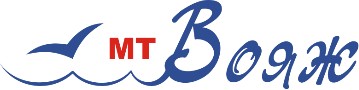 ПОЛЬЗОВАТЕЛЬСКОЕ СОГЛАШЕНИЕ (ДОГОВОР ПРИСОЕДИНЕНИЯ)Настоящее Пользовательское соглашение (далее – Соглашение, Договор, Договор присоединения) является публичной офертой и определяет условия использования Пользователями материалов и сервисов, размещенных на сайте в сети Интернет по адресу       http://mtvoyage.ru       (далее       –        сайт),        и        означает,        что ООО «МТ-Вояж», в лице Директора Ефремовой Марины Александровны, действующей на основании Устава, именуемое в дальнейшем «ФИРМА», с одной стороны, и любое лицо, обладающее дееспособностью (в соответствии со ст. 21. ГК РФ), которое принимает условия настоящего Соглашения (оферты) на указанных в нем условиях, именуемый(ая) в дальнейшем «ЗАКАЗЧИК», с другой стороны, вместе именуемые «СТОРОНЫ»,заключили настоящий договор о нижеследующем: